М Э Р И ЯИнформационный листок органов местного самоуправлениямуниципального образования «Заларинский район»Распространяется администрациями сельских и городских муниципальных образований№ 35                                                                                                                             23.06.2021г.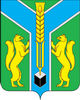 РОССИЙСКАЯ ФЕДЕРАЦИЯИРКУТСКАЯ ОБЛАСТЬМуниципальное образование  «ЗАЛАРИНСКИЙ РАЙОН» РАЙОННАЯ ДУМА Р Е Ш Е Н И Е от 23 июня 2021 г.                          р.п. Залари		          	                  № 10/37О присвоении звания «Почетный гражданин Заларинского района» Степанову А.Н.Руководствуясь  Федеральным Законом от 06.10.2003 № 131-ФЗ «Об общих принципах организации местного самоуправления в Российской Федерации»,  Положением «О присвоении звания «Почетный гражданин Заларинского района», утвержденного решением районной Думы от 31.10.2011 № 14/79, на основании итогов тайного голосования депутатов районной Думы от 23.06.2021, районная Дума Р Е Ш И Л А:1. Присвоить звание «Почетный гражданин Заларинского района» Степанову Александру Николаевичу.2. Администрации муниципального образования «Заларинский район»:2.1. В 30-дневный срок  с момента присвоения звания внести имя  Степанова Александра Николаевича в Книгу Почетных граждан Заларинского района.2.2. Предоставить Степанову Александру Николаевичу льготы, предоставляемые Почетным гражданам, вручить удостоверение и нагрудный знак в торжественной обстановке в присутствии депутатов районной Думы, Почетных граждан Заларинского района, представителей органов государственной власти, местного самоуправления, средств массовой информации и общественности Заларинского района.3.  Опубликовать настоящее решение в информационном листке «Мэрия» и разместить на официальном сайте муниципального образования «Заларинский район» в информационно-телекоммуникационной сети «Интернет» не позднее 10 дней с момента его принятия.Председатель Думы                                       Мэр                      муниципального образования                       муниципального    образования «Заларинский район»	                                «Заларинский район»  ___________  А.Н.Кобешев                            ______________В.В.СамойловичРОССИЙСКАЯ ФЕДЕРАЦИЯИРКУТСКАЯ ОБЛАСТЬМуниципальное образование  «ЗАЛАРИНСКИЙ РАЙОН» РАЙОННАЯ ДУМА Р Е Ш Е Н И Е от 23 июня 2021 г.                          р.п. Залари		          	                  № 10/38О присвоении звания «Почетный гражданин Заларинского района» Семёнову А.Н.Руководствуясь  Федеральным Законом от 06.10.2003 № 131-ФЗ «Об общих принципах организации местного самоуправления в Российской Федерации»,  Положением «О присвоении звания «Почетный гражданин Заларинского района», утвержденного решением районной Думы от 31.10.2011 № 14/79, на основании итогов тайного голосования депутатов районной Думы от 23.06.2021, районная Дума Р Е Ш И Л А:1. Присвоить звание «Почетный гражданин Заларинского района» Семёнову Александру Николаевичу.2. Администрации муниципального образования «Заларинский район»:2.1. В 30-дневный срок  с момента присвоения звания внести имя  Семёнова Александра Николаевича в Книгу Почетных граждан Заларинского района.2.2. Предоставить Семёнову Александру Николаевичу льготы, предоставляемые Почетным гражданам, вручить удостоверение и нагрудный знак в торжественной обстановке в присутствии депутатов районной Думы, Почетных граждан Заларинского района, представителей органов государственной власти, местного самоуправления, средств массовой информации и общественности Заларинского района.3.  Опубликовать настоящее решение в информационном листке «Мэрия» и разместить на официальном сайте муниципального образования «Заларинский район» в информационно-телекоммуникационной сети «Интернет» не позднее 10 дней с момента его принятия.Председатель Думы                                       Мэр                      муниципального образования                       муниципального    образования «Заларинский район»	                                «Заларинский район»  ___________  А.Н.Кобешев                            ______________В.В.СамойловичОтветственный за выпуски компьютерную версткуСоколова М.Г.Информационный листок «МЭРИЯ» утвержден Думой Заларинского района, согласно ст. 12 Закона РФ № 2124-1 от 27.12.1991 года «О средствах массовой информации»Отпечатан в администрации МО «Заларинский район»666322 п. Залари, ул. Ленина 103, тел/факс 2-14-62